Fotodokumentácia								   Príloha 4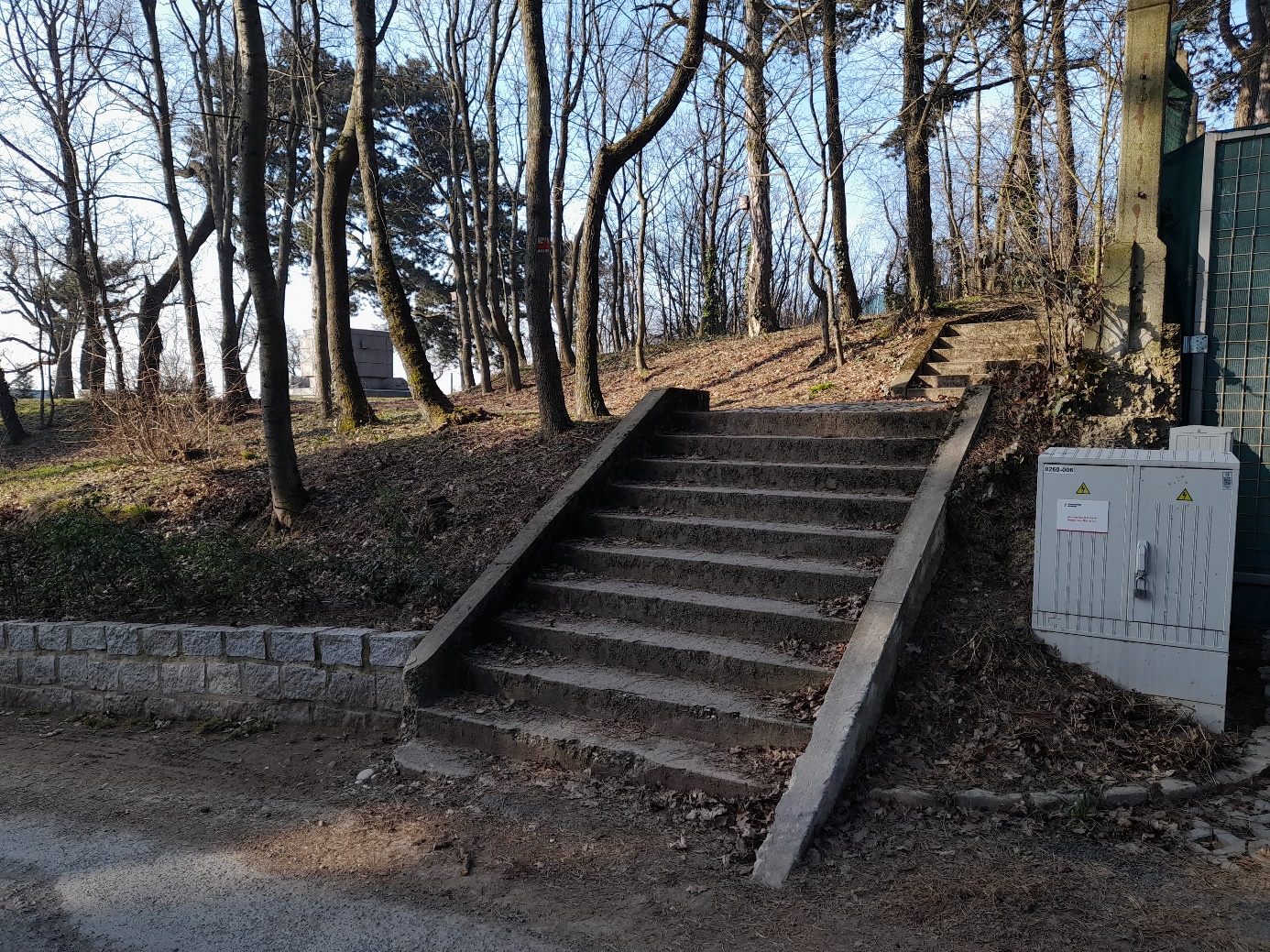 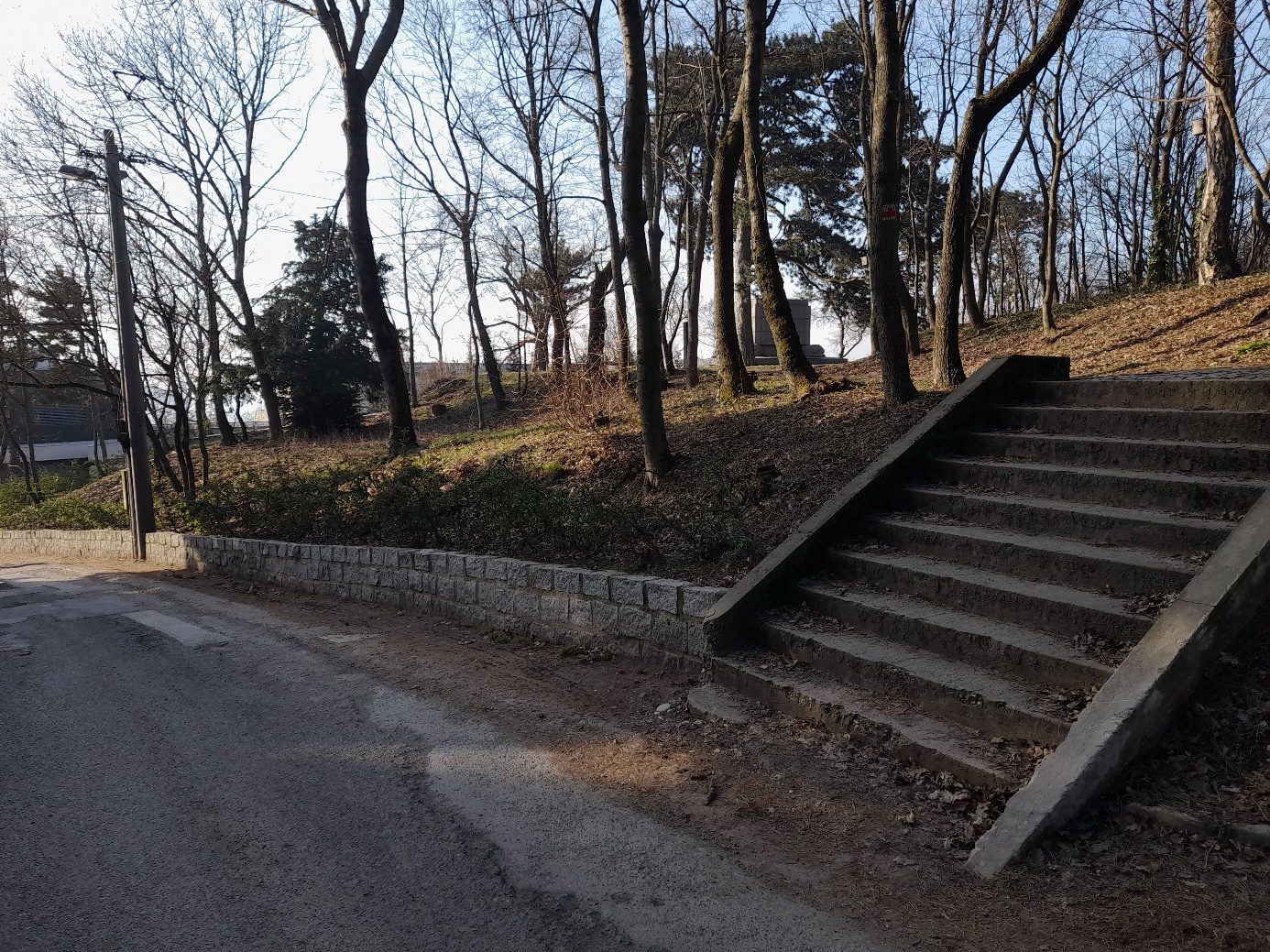 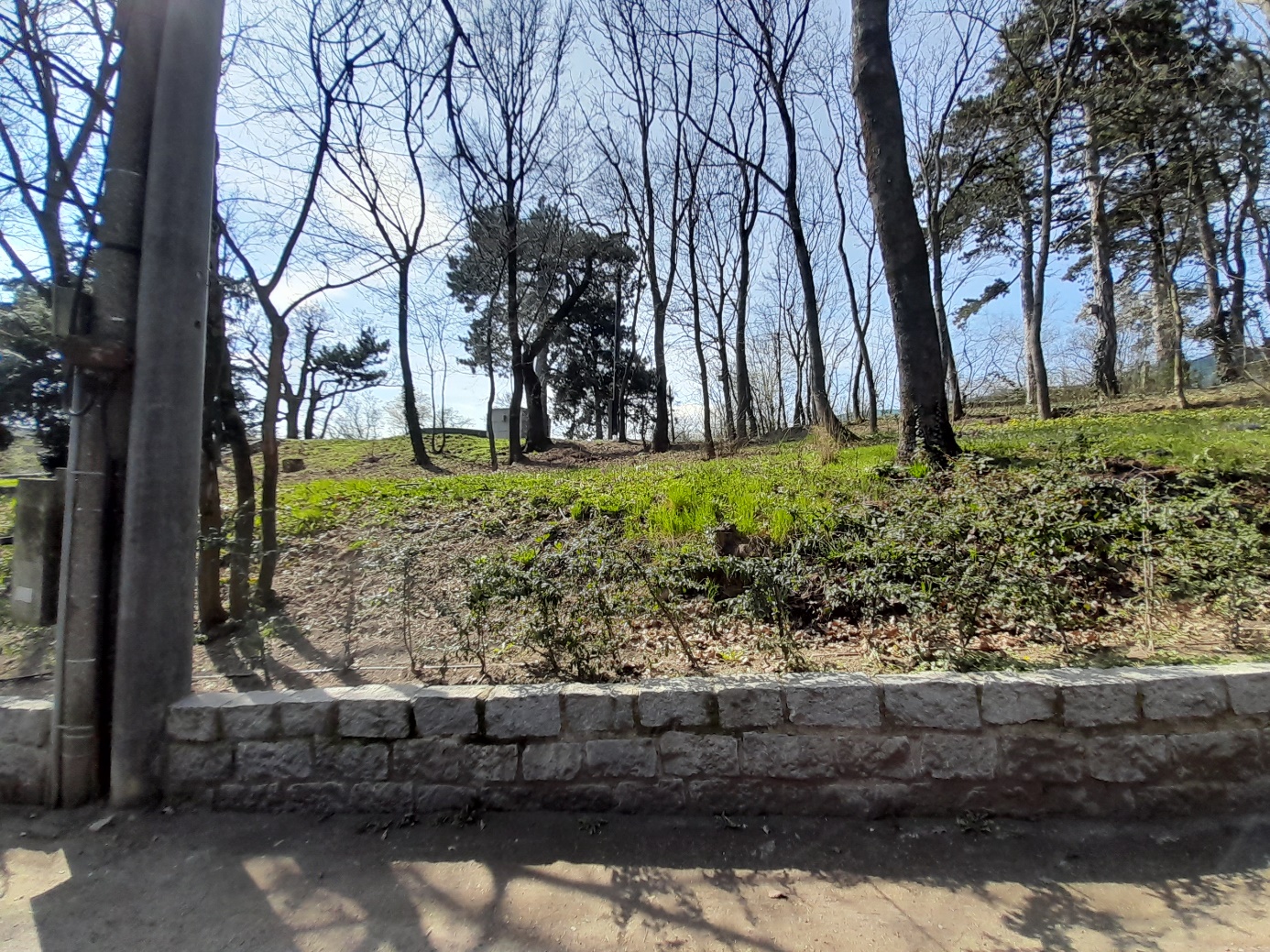 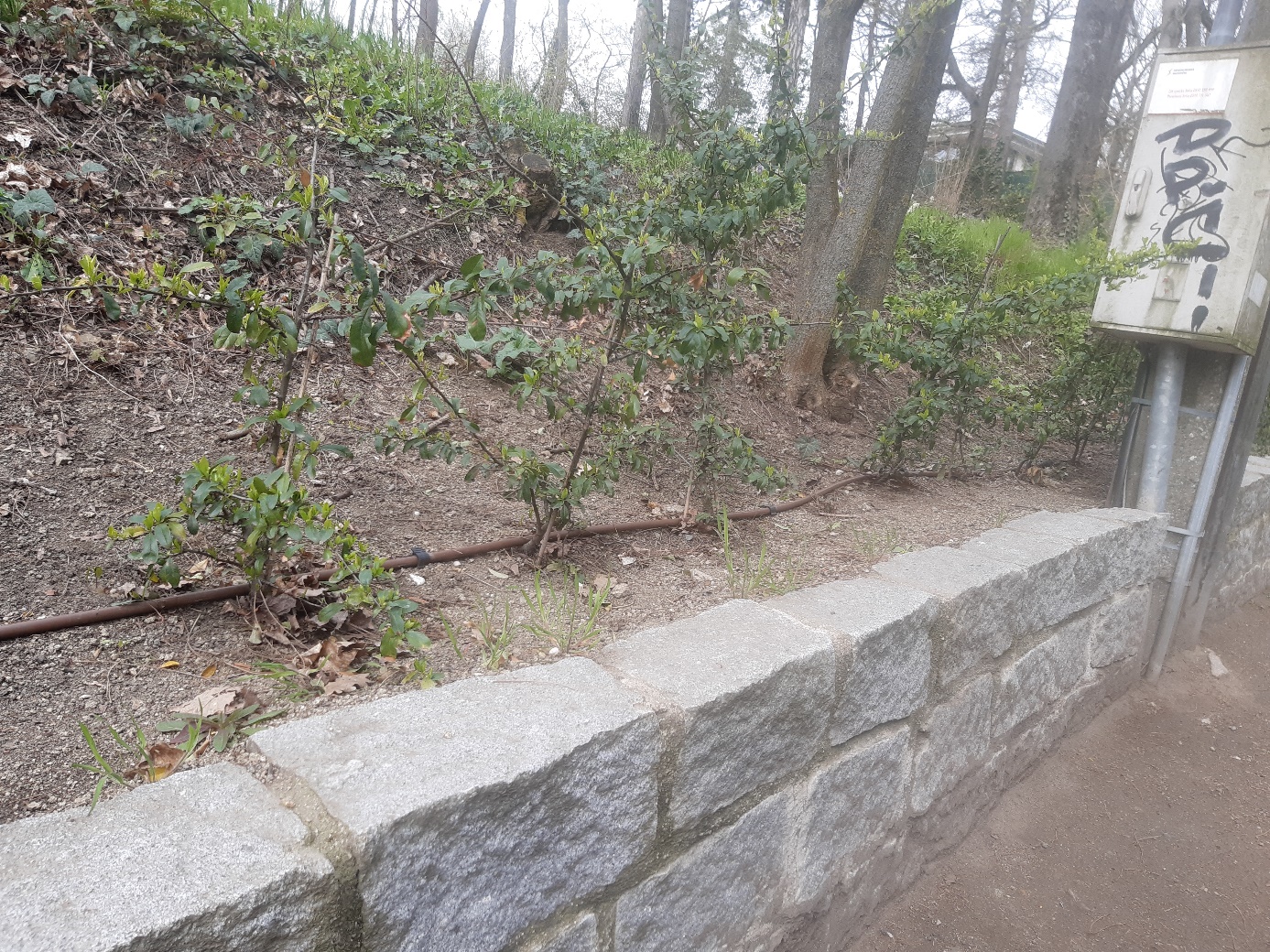 